             СОВЕТ  ДЕПУТАТОВ СЕЛЬСКОГО  ПОСЕЛЕНИЯ                              ВЕРХНЕМАТРЕНСКИЙ  СЕЛЬСОВЕТ              Добринского муниципального района   Липецкой  области                                          64-я  сессия  V созыва                                                  Р Е Ш Е Н И Е26.12.2019 г.                             с.Верхняя Матренка                         № 185 – рс       Об утверждении рекомендаций публичных слушаний по проекту бюджета сельского поселения Верхнематренский сельсовет Добринского муниципального района Липецкой области Российской Федерации на 2020 год и плановый период 2021 и 2022 годов  В соответствии со ст.28 Федерального закона от 06.10.2003г. 131-ФЗ «Об общих принципах организации местного самоуправления в Российской Федерации», руководствуясь положением «О порядке организации и проведения публичных слушаний на территории сельского поселения Верхнематрёнского сельсовета», учитывая решение постоянной комиссии по правовым вопросам, местному самоуправлению, работе с депутатами и по делам семьи, детства, молодёжи Совет депутатовРЕШИЛ:1.Принять Рекомендации публичных слушаний по проекту бюджета  сельского поселения Верхнематренский сельсовет Добринского муниципального района Липецкой области Российской Федерации на 2020 год и плановый период 2021 и 2022 годов (прилагаются).2.Настоящее решение вступает в силу со дня его принятия.Председатель Совета депутатов сельского поселения Верхнематренский сельсовет                                               Л.И.Беляева                                                                Приняты:                                                                Советом депутатов сельского поселения                                                                Верхнематренский сельсовет                                                                26.12.2019 года № 185-рс                                            РЕКОМЕНДАЦИИпубличных слушаний по проекту  бюджета  сельского поселения Верхнематренский сельсовет Добринского муниципального района Липецкой области Российской Федерации на 2020 год  и на плановый период  2021-2022 годов        Заслушав  и обсудив доклад и  рассмотрев предложения по проекту бюджета  сельского поселения Верхнематренский сельсовет Добринского муниципального района Липецкой области Российской Федерации на 2020 год  и на плановый период  2021-2022 годов», участники публичных слушаний отмечают следующее:1. Основные характеристики бюджета сельского поселения на 2020 год:1) общий объем доходов бюджета сельского поселения в сумме 6 044 536,79 рублей; 2) общий объем расходов бюджета сельского поселения в сумме 6 044 536,79  рублей;2.  Основные характеристики бюджета сельского поселения на 2021 год и на 2022 год:       1) общий объем доходов бюджета сельского поселения на 2021 год в сумме   5 917 034,90 рублей и на 2022 год в сумме 4 342 892,19 рублей;       2) общий объем расходов бюджета сельского поселения  на 2021 год в сумме  5 917 034,90 рублей, в том числе условно утвержденные расходы в сумме 354 381,00 рублей  и на 2022 год в сумме 4 342 892,19 рублей, в том числе условно утвержденные расходы в сумме 483 190,00 рублей. При формировании расходов бюджета сельского поселения на 2020 год и плановый период 2021 и 2022 годов учтена необходимость реализации приоритетных задач направленных на:- выплату заработной плата и начисления на нее,- оплата коммунальных  услуг, - безвозмездные перечисления бюджетам.3. объем межбюджетных трансфертов, предусмотренных к получению из областного бюджета: 1) на 2020 год  в сумме  2 916 936,79 рублей;   2) на 2021 год в сумме 3 464 034,90 рублей и на  2022 год в сумме 1 701 892,19  рублей.4. Объем межбюджетных трансфертов, передаваемых бюджету муниципального района из бюджета сельского поселения на осуществление части полномочий по решению вопросов местного значения:1) на 2020 год  в сумме  1 504 270,00 рублей;  2) на 2021 год в сумме 1 051 004,00 рублей и на 2022 год в сумме 1 051 004,00 рублей.5.  Объем межбюджетных трансфертов, предусмотренных к получению из районного бюджета:1) на 2020 год  в сумме  917 100,00 рублей	Обсудив доклад и выступления, участники публичных слушанийРЕКОМЕНДУЮТ:Совету депутатов сельского поселения Верхнематренский сельсовет:Принять бюджет  сельского поселения Верхнематренский сельсовет на 2020 год и на плановый период 2021 и 2022 годовПредседательствующий,Глава сельского поселенияВерхнематренский сельсовет                                         Н.В.ЖаворонковаПРОТОКОЛзаседания публичных слушанийадминистрации сельского поселения Верхнематренский сельсоветДобринского муниципального района Липецкой областиРоссийской Федерации16.12.2019 г.                                                                       с. Верхняя МатренкаПрисутствовало: 85 человекПредседатель собрания:Глава администрации сельского поселения Жаворонкова Наталия ВасильевнаСекретарь собрания:Депутат Совета депутатов Белоусова В.П.ПОВЕСТКА ДНЯ:Утверждение проекта бюджета сельского поселения Верхнематренский сельсовет Добринского муниципального района Липецкой области Российской Федерации на 2020 год и на плановый период 2021 и 2022 годовСЛУШАЛИ:Председателя собрания Жаворонкову Наталию Васильевну, которая внесла на рассмотрение проект  бюджета сельского поселения Верхнематренский сельсовет Добринского муниципального района Липецкой области Российской Федерации на 2020 год и на плановый период 2021 и 2022 годовВЫСТУПИЛИ:Старший специалист 1 разряда  Матушкина Елена Владимировна, специалист 1 разряда Кузнецова Лидия Андреевна, которые поддержали предложение председателя собрания Жаворонковой Наталии Васильевны утвердить проект бюджета сельского поселения Верхнематренский сельсовет Добринского муниципального района Липецкой области Российской Федерации на 2020 год и на плановый период 2021 и 2022 годовРЕШИЛИ:Утвердить проект  бюджета сельского поселения Верхнематренский сельсовет Добринского муниципального района Липецкой области Российской Федерации на 2020 год и на плановый период 2021 и 2022 годов   в целом.ПРОГОЛОСОВАЛИ: «За» единогласно;«Воздержались» нет.(решение прилагается)Председатель собрания                                                            Н.В.ЖаворонковаСекретарь собрания                                                                      В.П.Белоусова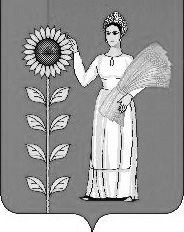 